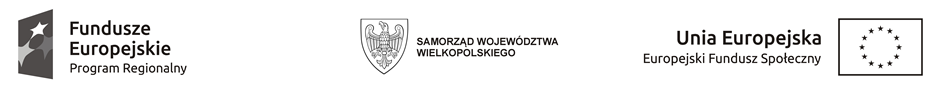                                             „LUS” – Lokalne Usługi Społeczne w powiecie konińskim             Konin dnia: 10.04.2017r.ZAPYTANIE OFERTOWEDANE ZAMAWIAJĄCEGO:Nazwa zamawiającego:	             Towarzystwo Przyjaciół Dzieci Oddział Powiatowy w KoninieAdres zamawiającego:	ul. Noskowskiego 1aKod Miejscowość: 	62-510 KoninTelefon: 	63 242 34 71Faks: 	63-242 34 71Adres strony internetowej: 	www.tpd.konin.plAdres poczty elektronicznej: 	tpdkonin@op.plGodziny urzędowania:	7:30 do 15:30OPIS PRZEDMIOTU ZAMÓWIENIANazwa nadana zamówieniu przez Zamawiającego:Dowóz dzieci  uczestniczących w projekcie „LUS-Lokalne Usługi Społeczne w powiecie konińskim”  na spektakl w Teatrze Muzycznym ul. Niezłomnych 1e w PoznaniuRodzaj zamówienia: Usługi w zakresie transportu drogowegoOkreślenie przedmiotu oraz wielkości i zakres zamówienia:3.1. Przedmiotem zamówienia jest świadczenie usługi w zakresie transportu uczestników   projektu : transport na spektakl teatralny w Teatrze Muzycznym w Poznaniu, w dniu  16 maja 2017r., który obejmie: przywiezienie i rozwiezienie uczestników projektu z 5 gmin: Kleczew, Kramsk, Rychwał, Skulsk, Ślesin.  Kolejność zbierania uczestników z gmin ustala kierowca.Przyjazd do Poznania  godzina 15.00Wyjazd  z  Poznania godzina  20.15  i  rozwiezienie dzieci do gmin. Transportem jednorazowo objętych zostanie  45 uczestników projektu. Pojazd, którym realizowany jest przewóz uczestników, nie musi pozostawać 
do dyspozycji Zamawiającego w czasie pobytu uczestników projektu w Poznaniu.Termin wykonania zamówienia: 16 maja 2017r. Wykonawca zapewnia optymalnie najkrótszą trasę przejazdu uczestników.„LUS” – Lokalne Usługi Społeczne w powiecie konińskimOPIS SPOSOBU OBLICZANIA CENYOferta Wykonawcy sporządzona w odpowiedzi na niniejsze zapytanie zgodnie 
z załączonym formularzem ofertowym zawierać będzie cenę (brutto) za kilometr oraz planowaną liczbę kilometrów.Proponowana cena winna obejmować wszystkie koszty, jakie poniesie Wykonawca przy realizacji zamówienia.PROCEDURY I KRYTERIA OCENY OFERTZamówienie udzielane jest w trybie rozeznania cenowego.Zamawiający przyjmuje następujące kryteria oceny ofert: dogodny i bezpieczny przewóz uczestników za najkorzystniejszą cenę.Zamawiający dokona wyboru Wykonawcy, którego oferta odpowiada wszystkim wymaganiom przedstawionym w niniejszym zapytaniu i została oceniona jako najkorzystniejsza. Po złożeniu ofert i ich weryfikacji przez Zamawiającego, wybrany zostanie Wykonawca, którego oferta została oceniona jako najkorzystniejsza.Przed zawarciem umowy Zamawiający może prowadzić dodatkowe negocjacje z Wykonawcą, którego oferta została uznana za najkorzystniejszą. OPIS SPOSOBU PRZYGOTOWANIA OFERTYWykonawca ma prawo złożyć tylko jedną ofertę.Składając ofertę Wykonawca musi przedłożyć:2.1 Wypełniony formularz ofertowy (wg wzoru stanowiącego Załącznik nr l do mniejszego zapytania),2.2  Podpisane oświadczenie Wykonawcy (wg wzoru stanowiącego Załącznik nr 2 do niniejszego zapytania).Ofertę należy doręczyć w formie pisemnej drogą pocztową na adres:                         Towarzystwo Przyjaciół Dzieci Oddział Powiatowy w Koninie                                             ul. Noskowskiego 1a,   62-510 Konin       z dopiskiem „zapytanie ofertowe” lub osobiście do siedziby Zamawiającego w terminie do         
       20.04.2017r. do godz. 15.00 w siedzibie Zamawiającego. „LUS” – Lokalne Usługi Społeczne w powiecie konińskimKONTAKT Z WYKONAWCĄOsobami upoważnionymi do kontaktu z Wykonawcami są:Krystyna Chowańska          63 242 34 71 Magdalena Michalak           63 242 34 71 INNE INFORMACJE1.Prezes jednostki dokonuje wyboru oferty najkorzystniejszej spośród ofert niepodlegających odrzuceniu (spełniających wszystkie warunki udziału w postępowaniu).2. Jeżeli nie można dokonać wyboru oferty najkorzystniejszej, z uwagi na to, że zostały złożone oferty o takiej samej cenie, pracownik merytorycznie odpowiedzialny za realizację zamówienia wzywa wykonawców, którzy złożyli te oferty, do złożenia w wyznaczonym przez niego terminie ofert dodatkowych w zakresie ceny. 3.Zaproponowane ceny będą porównane z innymi ofertami. 4. Z firmą, która przedstawi najkorzystniejszą ofertę zostanie podpisana umowa.5. Od decyzji Zamawiającego nie przysługują środki odwoławcze. 6. Zamawiający nie dopuszcza składania ofert częściowych.7. Zamawiający nie dopuszcza składania ofert wariantowych.8. Zamawiający żąda oświadczeń i dokumentów potwierdzających spełnienie warunków udziału 
w postępowaniu zgodnie z załącznikami.  ZAŁĄCZNIKI1.Formularz ofertowy.2.Oświadczenie o spełnieniu warunków udziału w postępowaniu.3.Oświadczenie o braku podstaw do wykluczenia z postępowania.Pieczęć Zamawiającego                                                  FORMULARZ OFERTY                         Załącznik nr 1  na wykonanie zamówienia Nazwa i adres ZAMAWIAJĄCEGO:Nazwa zamawiającego:	             Towarzystwo Przyjaciół Dzieci Oddział Powiatowy w KoninieAdres zamawiającego:	ul. Noskowskiego 1aKod Miejscowość: 	62-510 KoninTelefon: 	63 242 34 71Faks: 	63-242 34 71Adres strony internetowej: 	www.tpd.konin.plAdres poczty elektronicznej: 	tpdkonin@op.plGodziny urzędowania:	7:30 do 15:30II. Nazwa przedmiotu zamówienia:…………………………………………………………………………………………….III. Tryb postępowania: Zapytanie ofertowe.IV. Nazwa i adres WYKONAWCY..............................................................................................................................................................................................................................1. Oferuję wykonanie przedmiotu zamówienia za:cenę netto:....................................zł.słownie netto: ...................................................................................................................................zł.cenę brutto:..................................zł.słownie brutto: ...................................................................................................................................zł.podatek VAT:...............................zł.słownie podatek VAT:........................................................................................................................zł.2. Deklaruję ponadto:a) termin wykonania zamówienia: ………………………………….b) warunki płatności :...................................,c) ............................................................,„LUS” – Lokalne Usługi Społeczne w powiecie konińskim3. Oświadczam, że:· zapoznałem się z opisem przedmiotu zamówienia i nie wnoszę do niego zastrzeżeń.· zapoznaliśmy się z projektem umowy i nie wnosimy do niego uwag· w razie wybrania naszej oferty zobowiązujemy się do podpisania umowy na warunkach zawartych w specyfikacji, w miejscu i terminie określonym przez Zamawiającego.5. Załącznikami do niniejszego formularza stanowiącymi integralną część oferty są:1. ....................................................................2. ...................................................................................................dn. ............................ 				..............................................................podpisy i pieczęcie osób upoważnionej„LUS” – Lokalne Usługi Społeczne w powiecie konińskim                                               OŚWIADCZENIE O SPEŁNIANIU WARUNKÓW                             załącznik 2 Oświadczam, że:Posiadam uprawnienia do wykonania określonej działalności lub czynności, jeżeli ustawy nakładają obowiązek posiadania takich uprawnień.Posiadam niezbędną wiedzę i doświadczenie oraz dysponuję potencjałem technicznym i osobami zdolnymi do wykonania zamówienia.Znajduję się w sytuacji ekonomicznej i finansowej zapewniającej wykonanie zamówienia.Nie podlegam wykluczeniu z postępowania o udzielenie zamówienia z powodu:otwarcia w stosunku do mnie likwidacji lub ogłoszenia upadłości,zalegania z uiszczeniem podatków, opłat, składek na ubezpieczenie społeczne lub zdrowotne, z wyjątkiem przypadków, kiedy uzyskane zostało przewidziane prawem zwolnienie, odroczenie, rozłożenie na raty zaległych płatności lub wstrzymanie w całości wykonania decyzji właściwego organu,złożenia nieprawdziwych informacji mających wpływ na wynik prowadzonego postępowania.Dysponuję taborem transportu drogowego umożliwiającym bezpieczny transport uczestników projektu.…………………………………………….                                                             ……………………………………………Miejscowość i data                                                                                podpis osoby upoważnionej„LUS” – Lokalne Usługi Społeczne w powiecie konińskim                                                                                                                                                           Załącznik nr 3Nazwa ………………………………………………Adres siedziby ………………………………………………Nr telefonu i faksu ………………………………………………NIP ………………………………………………REGON ………………………………………………                                                                            OFERTA WYKONAWCYw odpowiedzi na zapytanie ofertowe dotyczące realizacji w zakresie transportu uczestników w ramach projektu „LUS - Lokalne Usługi Społeczne w powiecie konińskim” realizowanym w ramach Wielkopolskiego Regionalnego Programu Operacyjnego na lata 2014 – 2020 Oś priorytetowa 7: Włączenie społeczne; Działanie 7.2 usługi społeczne i zdrowotne; Poddziałanie 7.2.1 Usługi społeczne – projekty pozakonkursowe realizowane przez jednostki samorządu terytorialnego i ich jednostki organizacyjneskładam niniejszą ofertę:Transport uczestników projektu z 5  gmin  Kleczew, Kramsk, Rychwał. Skulsk i Ślesin do Teatru Muzycznego ul. Niezłomnych 1e, w Poznaniu i z powrotem Cena zł brutto za km …………………………………………………………………..Ilość km ……………………………………………..Jednocześnie oświadczamy, że wskazana wyżej cena stanowić będzie wynagrodzenie za przewóz uczestników do ich miejsca zamieszkania. Oświadczamy, że zapoznaliśmy się z warunkami niniejszego zapytania i nie wnosimy do niego żadnych zastrzeżeń oraz zdobyliśmy konieczne informacje do przygotowania oferty. W przypadku uznania naszej oferty za najkorzystniejszą zobowiązujemy się do podpisania umowy w terminie i miejscu wskazanym przez Zamawiającego…………………………………… ………………………………………………Miejscowość i data Podpis Wykonawcy